Θέμα: Πρόσκλησης εκδήλωσης ενδιαφέροντος για την κατάθεση ποιοτικής και οικονομικής προσφοράς για τη μετακίνηση μαθητών/τριων και των συνοδών από το 9ο Γυμνάσιο Ιωαννίνων στη Θεσσαλονίκη και επιστροφή.ΣΧΕΤ.: Υ.Α. 33120/ΓΔ4/28-02-2017 με θέμα «Εκδρομές-Μετακινήσεις μαθητών Δημοσίων και Ιδιωτικών σχολείων Β/θμιας Εκπαίδευσης εντός και εκτός της χώρας»ΠΡΟΣΚΑΛΟΥΜΕΤουριστικά γραφεία με ειδικό σήμα και άδεια λειτουργίας από τον ΕΟΤ σε ισχύ να καταθέσουν προσφορά.  Οι προσφορές πρέπει να κατατεθούν στο γραφείο της Διευθύντριας  του 9ου ΓΥΜΝΑΣΙΟΥ ΙΩΑΝΝΙΝΩΝ στη διεύθυνση Κωνσταντινουπόλεως 1 έως 27/2/2018 και ώρα 11:00 μέσα σε κλειστό φάκελο με την ένδειξη «Προσφορά για την μετακίνηση εκπαιδευτικής εκδρομής του 9ου Γυμνασίου Ιωαννίνων στη Θεσσαλονίκη».Μετά την παρέλευση της ανωτέρω ημερομηνίας και ώρας καμία προσφορά δεν θα γίνεται δεκτή. Η αποσφράγιση των προσφορών θα γίνει στις   27/2/2018 ώρα 12:00.Στοιχεία εκδρομής:Αριθμός μαθητών/τριών:30Αριθμός συνοδών: 3Αναχώρηση: 15/03/2017 ώρα 08:00  και επιστροφή: 17/03/2017 ώρα 20:00.Μεταφορικό μέσο: Λεωφορείο. Το λεωφορείο να είναι διαθέσιμο για όλες τις μετακινήσεις και επισκέψεις (Βυζαντινό και Αρχαιολογικό Μουσείο, Ροτόντα, Λευκός Πύργος, Ιερός Ναός Αγίου Δημητρίου, περιήγηση στην Άνω Πόλη και ιστορικό κέντρο κλπ).Κατηγορία καταλύματος: τεσσάρων αστέρων, το ξενοδοχείο να προσφέρει πρωινό. Στην προσφορά να αναφέρεται το όνομα του ξενοδοχείου, η κατηγορία και η τοποθεσία του.Η φιλοξενία των συνοδών να είναι σε μονόκλινα.Οι μετακινήσεις των μαθητών να γίνονται με λεωφορεία που πληρούν την κείμενη νομοθεσία.Υποχρεωτική η ασφάλιση ευθύνης διοργανωτή σύμφωνα με τη νομοθεσία.Ζητείται η συνολική τιμή (με ΦΠΑ) και η επιβάρυνση ανά μαθητή.Παρακαλούμε κατά τη σύνταξη της προσφοράς να λάβετε υπόψη και τα παρακάτω:Ζητείται η πρόσθετη προαιρετική ασφάλιση που καλύπτει τα έξοδα σε περίπτωση ατυχήματος ή ασθένειας.Επιθυμητή η χρήση λεωφορείου 40 θέσεων για μείωση κόστους λόγω μειωμένου αριθμού συμμετεχόντων στην εκδρομή μαθητών.Σε περίπτωση αθέτησης των παραπάνω προϋποθέσεων το σχολείο επιφυλάσσεται να αποφασίσει για τις περαιτέρω  νόμιμες ενέργειες.Οι προσφορές θα αξιολογηθούν από επιτροπή του σχολείου σύμφωνα με τη νομοθεσία. Η επιλογή θα γίνει συνυπολογίζοντας οικονομικά και ποιοτικά κριτήρια (τιμή, ποιότητα και θέση ξενοδοχείου κλπ) και δεν υποχρεούται να επιλέξει απαραίτητα το ταξιδιωτικό γραφείο που μειοδοτεί.Σε περίπτωση που δεν συμπληρωθεί ο απαιτούμενος από τη νομοθεσία αριθμός μαθητών η Σχολική Μονάδα μπορεί να ακυρώσει την εκπαιδευτική εκδρομή.Η ΔΙΕΥΘΥΝΤΡΙΑΓΙΑΝΝΑΚΗ ΚΩΝΣΤΑΝΤΙΝΑΕΛΛΗΝΙΚΗ ΔΗΜΟΚΡΑΤΙΑΥΠΟΥΡΓΕΙΟ ΠΑΙΔΕΙΑΣ ΕΡΕΥΝΑΣ ΚΑΙ ΘΡΗΣΚΕΥΜΑΤΩΝΠΕΡΙΦ. Δ/ΝΣΗ Α/ΘΜΙΑΣ ΚΑΙ Β/ΘΜΙΑΣ ΕΚΠ/ΣΗΣ ΗΠΕΙΡΟΥΔ/ΝΣΗ Β/ΘΜΙΑΣ ΕΚΠ/ΣΗΣ ΙΩΑΝΝΙΝΩΝ9Ο ΓΥΜΝΑΣΙΟ ΙΩΑΝΝΙΝΩΝΚΩΝ/ΠΟΛΕΩΣ 1 Τ.Κ. 45445Πληροφορίες: Γιαννάκη ΚωνσταντίναΤΗΛ:                 2651077966ΦΑΞ:                2651077573Ηλ. Ταχ,:mail@9gym-ioann.ioa.sch.grΙωάννινα 16/02/2017Αριθμ. Πρωτ.:  Φ/εκδρομέςΙωάννινα 16/02/2017Αριθμ. Πρωτ.:  Φ/εκδρομέςΙωάννινα 16/02/2017Αριθμ. Πρωτ.:  Φ/εκδρομέςΙωάννινα 16/02/2017Αριθμ. Πρωτ.:  Φ/εκδρομέςΕΛΛΗΝΙΚΗ ΔΗΜΟΚΡΑΤΙΑΥΠΟΥΡΓΕΙΟ ΠΑΙΔΕΙΑΣ ΕΡΕΥΝΑΣ ΚΑΙ ΘΡΗΣΚΕΥΜΑΤΩΝΠΕΡΙΦ. Δ/ΝΣΗ Α/ΘΜΙΑΣ ΚΑΙ Β/ΘΜΙΑΣ ΕΚΠ/ΣΗΣ ΗΠΕΙΡΟΥΔ/ΝΣΗ Β/ΘΜΙΑΣ ΕΚΠ/ΣΗΣ ΙΩΑΝΝΙΝΩΝ9Ο ΓΥΜΝΑΣΙΟ ΙΩΑΝΝΙΝΩΝΚΩΝ/ΠΟΛΕΩΣ 1 Τ.Κ. 45445Πληροφορίες: Γιαννάκη ΚωνσταντίναΤΗΛ:                 2651077966ΦΑΞ:                2651077573Ηλ. Ταχ,:mail@9gym-ioann.ioa.sch.grΠρος Δ.Δ.Ε.Π.Ε. ΙΩΑΝΝΙΝΩΝΚΟΙΝ.: ΤΑΞΙΔΙΩΤΙΚΑ-ΤΟΥΡΙΣΤΙΚΑ ΠΡΑΚΤΟΡΕΙΑ ΙΩΑΝΝΙΝΩΝΕΛΛΗΝΙΚΗ ΔΗΜΟΚΡΑΤΙΑΥΠΟΥΡΓΕΙΟ ΠΑΙΔΕΙΑΣ ΕΡΕΥΝΑΣ ΚΑΙ ΘΡΗΣΚΕΥΜΑΤΩΝΠΕΡΙΦ. Δ/ΝΣΗ Α/ΘΜΙΑΣ ΚΑΙ Β/ΘΜΙΑΣ ΕΚΠ/ΣΗΣ ΗΠΕΙΡΟΥΔ/ΝΣΗ Β/ΘΜΙΑΣ ΕΚΠ/ΣΗΣ ΙΩΑΝΝΙΝΩΝ9Ο ΓΥΜΝΑΣΙΟ ΙΩΑΝΝΙΝΩΝΚΩΝ/ΠΟΛΕΩΣ 1 Τ.Κ. 45445Πληροφορίες: Γιαννάκη ΚωνσταντίναΤΗΛ:                 2651077966ΦΑΞ:                2651077573Ηλ. Ταχ,:mail@9gym-ioann.ioa.sch.grΠρος:Προς Δ.Δ.Ε.Π.Ε. ΙΩΑΝΝΙΝΩΝΚΟΙΝ.: ΤΑΞΙΔΙΩΤΙΚΑ-ΤΟΥΡΙΣΤΙΚΑ ΠΡΑΚΤΟΡΕΙΑ ΙΩΑΝΝΙΝΩΝΕΛΛΗΝΙΚΗ ΔΗΜΟΚΡΑΤΙΑΥΠΟΥΡΓΕΙΟ ΠΑΙΔΕΙΑΣ ΕΡΕΥΝΑΣ ΚΑΙ ΘΡΗΣΚΕΥΜΑΤΩΝΠΕΡΙΦ. Δ/ΝΣΗ Α/ΘΜΙΑΣ ΚΑΙ Β/ΘΜΙΑΣ ΕΚΠ/ΣΗΣ ΗΠΕΙΡΟΥΔ/ΝΣΗ Β/ΘΜΙΑΣ ΕΚΠ/ΣΗΣ ΙΩΑΝΝΙΝΩΝ9Ο ΓΥΜΝΑΣΙΟ ΙΩΑΝΝΙΝΩΝΚΩΝ/ΠΟΛΕΩΣ 1 Τ.Κ. 45445Πληροφορίες: Γιαννάκη ΚωνσταντίναΤΗΛ:                 2651077966ΦΑΞ:                2651077573Ηλ. Ταχ,:mail@9gym-ioann.ioa.sch.grΠρος Δ.Δ.Ε.Π.Ε. ΙΩΑΝΝΙΝΩΝΚΟΙΝ.: ΤΑΞΙΔΙΩΤΙΚΑ-ΤΟΥΡΙΣΤΙΚΑ ΠΡΑΚΤΟΡΕΙΑ ΙΩΑΝΝΙΝΩΝ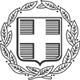 